Publicado en Barcelona el 21/03/2017 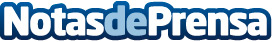 Airk, en la primera edición de The Drone ShowTras participar en las ferias Global Robot Expo en Madrid y Mobile World Congress en Barcelona, Airk apuesta ahora por acudir a una feria de nuevo cuño: The Drone Show, que tendrá lugar nuevamente en Barcelona, en el pabellón 1 del recinto de Montjuïc de Fira de Barcelona, los próximos días 22 y 23 de marzoDatos de contacto:e-deon.netComunicación · Diseño · Marketing931929647Nota de prensa publicada en: https://www.notasdeprensa.es/airk-en-la-primera-edicion-de-the-drone-show_1 Categorias: Fotografía Bricolaje Inteligencia Artificial y Robótica Entretenimiento Eventos Premios http://www.notasdeprensa.es